KАРАР                                                                                      ПОСТАНОВЛЕНИЕ«05» август  2020-й                                      №  32                           «05» августа 2020 гО внесении изменений в постановлениеАдминистрации сельского поселения Сандугачевский сельсоветмуниципального района Янаульский районРеспублики Башкортостан от 16 декабря 2019 года № 87 «Об утвержденииПеречня главных администраторовдоходов бюджета сельского поселения Сандугачевский сельсоветмуниципального района Янаульский районРеспублики Башкортостан, а также состава закрепляемых за ними кодовклассификации доходов бюджета»        В целях своевременного зачисления в бюджет сельского поселения Сандугачевский сельсовет муниципального района Янаульский район Республики Башкортостан безвозмездных поступлений Администрация сельского поселения Сандугачевский сельсовет ПОСТАНОВЛЯЕТ:         1. В постановление Администрации сельского поселения Сандугачевский сельсовет муниципального района Янаульский район Республики Башкортостан от 16 декабря 2019 года № 87 «Об утверждении Перечня главных администраторов доходов бюджета сельского поселения Сандугачевский сельсовет муниципального района Янаульский район Республики Башкортостан, а также состава закрепляемых за ними кодов классификации доходов бюджета» внести изменения, исключив следующий код бюджетной классификации:          791 1 08 04020 01 4000 110  «Государственная пошлина за совершение нотариальных действий должностными лицами органов местного самоуправления, уполномоченными в соответствии с законодательными актами Российской Федерации на совершение нотариальных действий (прочие поступления)».        2. Контроль за исполнением настоящего постановления оставляю за собой.Глава сельского поселения                                                     Т.Ш.КуснияровБАШKОРТОСТАН  РЕСПУБЛИКАҺЫЯҢАУЫЛ  РАЙОНЫМУНИЦИПАЛЬ РАЙОНЫНЫҢҺАНДУҒАС АУЫЛ СОВЕТЫ АУЫЛ БИЛӘМӘҺЕ ХАКИМИӘТЕ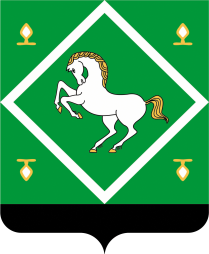 АДМИНИСТРАЦИЯСЕЛЬСКОГО ПОСЕЛЕНИЯ САНДУГАЧЕВСКИЙ  СЕЛЬСОВЕТ МУНИЦИПАЛЬНОГО  РАЙОНАЯНАУЛЬСКИЙ РАЙОНРЕСПУБЛИКИ БАШКОРТОСТАН